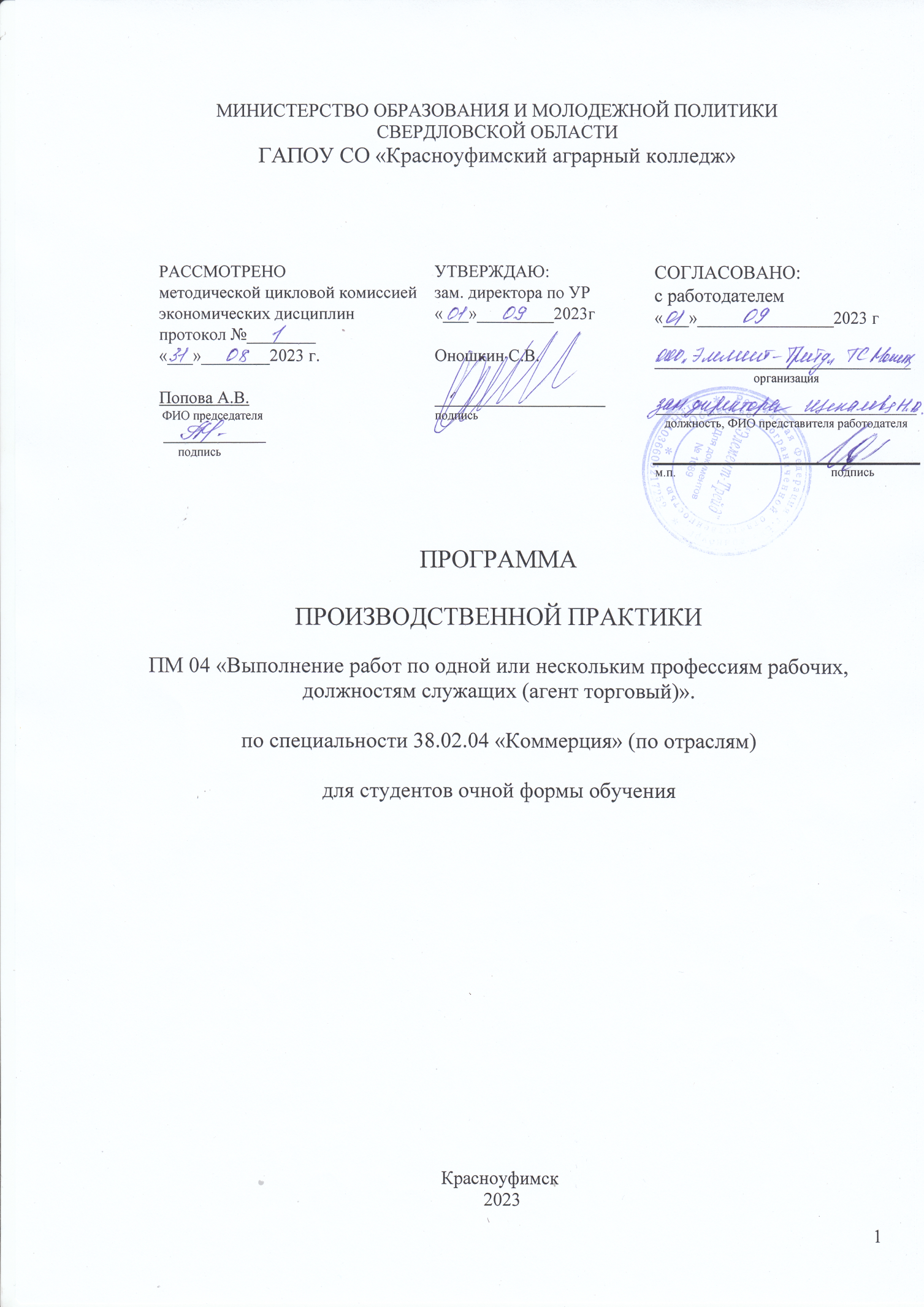 МИНИСТЕРСТВО ОБРАЗОВАНИЯ И МОЛОДЕЖНОЙ ПОЛИТИКИ СВЕРДЛОВСКОЙ ОБЛАСТИГАПОУ СО «Красноуфимский аграрный колледж»ПРОГРАММА ПРОИЗВОДСТВЕННОЙ ПРАКТИКИПМ 04 «Выполнение работ по одной или нескольким профессиям рабочих, должностям служащих (агент торговый)». по специальности 38.02.04 «Коммерция» (по отраслям) для студентов очной формы обученияКрасноуфимск 2023 1.ПАСПОРТ РАБОЧЕЙ ПРОГРАММЫ ПРОИЗВОДСТВЕННОЙ ПРАКТИКИ ПРОФЕССИОНАЛЬНОГО МОДУЛЯПМ 04. Выполнение работ по одной или нескольким профессиям рабочих, должностям служащих (агент торговый) 1.1 ЦЕЛИ И ЗАДАЧИ ПРАКТИКИПроизводственная практика является составной частью образовательного процесса по специальности 38.02.04 «Коммерция (по отраслям) и имеет важное значение при формировании вида профессиональной деятельности «Выполнение работ по одной или нескольким профессиям рабочих, должностям служащих» (агент торговый). Производственная практика является ключевым этапом формирования компетенций, обеспечивая получение и анализ опыта, как по выполнению профессиональных функций, так и по вступлению в трудовые отношения. Практика направлена на:закрепление полученных теоретических знаний на основе практического участия в деятельности торгового предприятия;приобретение опыта профессиональной деятельности и самостоятельной работы, сбор, анализ и обобщение материалов для подготовки отчета по практике (и/или курсовой/дипломной работы).Выполнение заданий практики является ведущей составляющей процесса формирования общих и профессиональных компетенций по ПМ 04. Выполнение работ по рабочим профессиям: агент торговый.С целью комплексного освоения профессиональной деятельности студент должен:иметь практический опыт: работы с разными группами товаров, реализуемых оптовыми предприятиями торговли.уметь: осуществлять переговоры о заключении сделок купли – продажи;совершать сделки купли – продажи;оформлять договоры купли-продажи, контролировать их выполнение;выполнять функции гаранта по исполнению обязательств, вытекающих из заключенных сделок;проводить работу по выявлению и учету потенциальных покупателей, оказываемых услуг;организовывать рекламу;осуществлять работу по внедрению прогрессивных методов торговли;вести учет претензий покупателей по исполнению договоров купли – продажи.Содержание заданий практики позволяет сформировать профессиональные компетенции по виду профессиональной деятельности «Выполнение работ по рабочим профессиям: агент торговый» и способствовать формированию общих компетенций и достижению личностных результатов. 1.1.1. Перечень общих компетенций1.1.2. Перечень профессиональных компетенций 1.1.3. В результате прохождения производственной практики профессионального модуля обучающийся должен:1.2. Количество часов, отводимое на прохождение производственной практики профессионального модуляВсего часов 36Промежуточная аттестация по производственной практике проводится в формате сдачи отчета и отметка выставляется по итогам оценки формирования ОК и ПК, которая отражена руководителем практики от предприятия в аттестационном листе-характеристике.По прибытии на место прохождения практики, студент совместно с куратором практики от предприятия составляет календарный план прохождения практики по профилю специальности.При составлении плана следует руководствоваться заданиями по практике.Примерный перечень документов/материалов, прилагаемых в качестве приложений к отчету по практикеСопроводительные документы: товарные накладные, счета-фактуры, удостоверения качества, договора, претензии  по договорам и др.)Прайс-листы Таблицы:- анализ конкурентов, - мониторинг цен - изучение потребности покупателя     4. Данные устного опроса, анкеты, листы наблюдения       5.Фотографии       6. и другие материалыСоставитель: преподаватель Е.В. Торгашова4.КОНТРОЛЬ И ОЦЕНКА РЕЗУЛЬТАТОВ ОСВОЕНИЯ ПМФормы и методы контроля и оценки результатов прохождения производственной практики позволяют проверить у обучающихся сформированность общих и профессиональных компетенций, развитие личностного результата.Контроль оценки результатов обучения ведется по итогам сдачи: отчета по производственной практике РАССМОТРЕНО методической цикловой комиссией экономических дисциплинпротокол №________ «___»________2023 г. Попова А.В. ФИО председателя ____________      подписьУТВЕРЖДАЮ: зам. директора по УР«___»_________2023гОношкин С.В.____________________подпись  СОГЛАСОВАНО:с работодателем «___»________________2023 г______________________________организация__________________________________________должность, ФИО представителя работодателям.п.                                                  подписьКодНаименование общих компетенцийОК 1Понимать сущность и социальную значимость своей будущей профессии, проявлять к ней устойчивый интерес.ОК 2Организовывать собственную деятельность, исходя из цели и способов ее достижения, определенных руководителем.ОК 3Анализировать рабочую ситуацию, осуществлять текущий и итоговый контроль, оценку и коррекцию собственной деятельности, нести ответственность за результаты своей работы.ОК 4Осуществлять поиск информации, необходимой для эффективного выполнения профессиональных задач.ОК 5Использовать информационно-коммуникационные технологии в профессиональной деятельности.ОК 6Работать в команде, эффективно общаться с коллегами, руководством, заказчиками.ОК 7Самостоятельно определять задачи профессионального и личностного развития, заниматься самообразованием, осознанно планировать повышение квалификации.ОК 8Ориентироваться в условиях частой смены технологий в профессиональной деятельностиОК 9Владеть информационной культурой, владеть и оценивать информацию с использованием информационно-коммуникационных технологий.ЛР 2Проявляющий активную гражданскую позицию, демонстрирующий приверженность принципам честности, порядочности, открытости, экономически активный и участвующий в студенческом и территориальном самоуправлении, в том числе на условиях добровольчества, продуктивно взаимодействующий и участвующий в деятельности общественных организаций.ЛР 6Проявляющий уважение к людям старшего поколения и готовность к участию в социальной поддержке и волонтерских движениях.  ЛР 7Осознающий приоритетную ценность личности человека; уважающий собственную и чужую уникальность в различных ситуациях, во всех формах и видах деятельности. ЛР 9Соблюдающий и пропагандирующий правила здорового и безопасного образа жизни, спорта; предупреждающий либо преодолевающий зависимости от алкоголя, табака, психоактивных веществ, азартных игр и т.д. Сохраняющий психологическую устойчивость в ситуативно сложных или стремительно меняющихся ситуациях.ЛР 11Проявляющий уважение к эстетическим ценностям, обладающий основами эстетической культуры. ЛР 13Соблюдающий в своей профессиональной деятельности этические принципы: честности, независимости, профессионального скептицизма, противодействия коррупции и экстремизму, обладающий системным мышлением и умением принимать решение в условиях риска и неопределенностиЛР 14Готовый соответствовать ожиданиям работодателей: проектно-мыслящий, эффективно взаимодействующий с членами команды и сотрудничающий с другими людьми, осознанно выполняющий профессиональные требования, ответственный, пунктуальный, дисциплинированный, трудолюбивый, критически мыслящий, нацеленный на достижение поставленных целей; демонстрирующий профессиональную жизнестойкостьЛР 15Сохранение традиций и поддержание престижа своей образовательной организацииЛР 16Соблюдать дисциплину трудаКодНаименование видов деятельности и профессиональных компетенцийВД 1«Выполнение работ по одной или нескольким профессиям рабочих, должностям служащих» (агент торговый),ПК 4.1Изучать конъюнктуру рынка и выявлять потребности и спрос на товарыПК 4.2Осуществлять договорную работу с поставщиками и потребителями товаровПК 4.3Обеспечивать сохранность оформляемой документацииПК 4.4Выявлять организации - конкуренты и товары – конкурентыПК 4.5Осуществлять организацию закупки товаровИметь практический опытработы с разными группами товаров, реализуемых оптовыми предприятиями торговли.Уметьосуществлять переговоры о заключении сделок купли – продажи;совершать сделки купли – продажи;оформлять договоры купли-продажи, контролировать их выполнение;выполнять функции гаранта по исполнению обязательств, вытекающих из заключенных сделок;проводить работу по выявлению и учету потенциальных покупателей, оказываемых услуг;организовывать рекламу;осуществлять работу по внедрению прогрессивных методов торговли;вести учет претензий покупателей по исполнению договоров купли – продажи.Знатьнормативные документы,  регулирующие организацию, сбыта и продажитоваров, оказания услуг;прогрессивные формы и методы торговли и сбыта;порядок заключения договоров купли-продажи и оформления необходимых документов;условия заключения коммерческих сделок способы доведения товаров (услуг) до потребителя;ассортимент товаров;правила расшифровки кодов и маркировки;требования нормативных документов, предъявляемых к качеству товаров (услуг), основные их свойства, качественные и потребительские характеристики товаров;основы финансового, хозяйственного, налогового и трудового законодательства.№ п/пНаименование компетенцийНаименование разделов Результат прохождения практикиОбъем часов1ОК 1-ОК 9.Знакомство с предприятиемСбор необходимых данных для написания характеристики предприятия. Инструктаж по технике безопасностиЗнакомство с должностными инструкциями работников торговой организации. Методы управления на предприятии.62ПК 04.01. Изучать конъюнктуру рынка и выявлять потребности и спрос на товарыМаркетинговые исследования рынкаПровести маркетинговые исследования  рынка: анкетирование потребителей и их предпочтений (представить результаты), анализ конкурентов, мониторинг цен,Организовать и представить результаты о проведении акции на любой товарПланирование деятельности организации: Принять участие в разработке программы совершенствования коммерческой деятельности торговой организации (планирование, прогнозирование и достижение конечных результатов).Приложения - анкеты, листы наблюдения, таблица «анализ конкурентов», «мониторинг цен» 63ПК 04.02. Осуществлять договорную работу с поставщиками и потребителями товаровДоговорная работа с поставщикамиПринять участие в установлении контактов с деловыми партнерами (покупателями, заказчиками, поставщиками).Составлять и заключать договора и вести контроль за их исполнением. Принять участие в рассмотрении претензий по договорным отношениям и принятии решений Приложения могут содержать договора поставки, купли-продажи, претензии по договорам64ПК 04.03. Обеспечивать сохранность оформляемой документацииСохранность документацииОформлять, проверять правильность составления сопроводительных документов.Соблюдать сроки оформления и сдачи документацииОформлять Акты на списание   пришедших в негодность товаровКонтролировать сохранность различных групп товаровГотовить товар к инвентаризации, оформлять опись фактических остатковПриложения – все сопроводительные документы по поставке товара, счет-фактура.Обеспечивать хранение организационно-распорядительных, товаросопроводительных и иных необходимых документов с использованием автоматизированных систем65ПК 04.04. Выявлять организации - конкуренты и товары – конкурентыОсновные и дополнительные услугиПроизводить выкладку товара с целью привлечения внимания покупателейВыявлять потребности, оказывать помощь покупателям в выборе товаров, предоставлять консультации покупателю о свойствах товара, обсчитать стоимость покупки.Изучить перечень основных услуг торговой организацииОказывать дополнительные услуги при продаже товара по мере необходимости в рамках деятельности торговой организации.Определить необходимость расширения перечня услуг.Приложения – перечень услуг, ценники, прайс-листы, фото и другое66ПК 04.05. Осуществлять организацию закупки товаровОрганизация закупки товараИзучить ассортиментный перечень товаров торговой организацииОписать условия доставки товараОценивать товар по органолептическим показателям, диагностировать дефекты, определять градации качества Принять участие в приемке товаров по качеству, сравнивая фактически поступившие товары с данными сопроводительных документовРаботать с сопроводительными документами, в случае расхождений по качествуИзучение ассортиментного перечня товаров Распознавать товары по ассортиментной принадлежности Приложения – сопроводительные документы: товарные накладные, счета-фактуры, удостоверения качества и другие, фото, презентация товара, заявка на товарОрганизация закупки товара6Итого часов36Результаты (освоенные ОК, ПК)Основные показатели оценки результатаФормы и методы контроля  оценкиПК 1. Изучать конъюнктуру рынка и выявлять потребности и спрос на товарыЭмоционально-психологическая устойчивость при выполнении практических занятий Проведение работы по выявлению и учету потенциальных покупателей на производимую продукцию, оказываемые услуги, организация их рекламы.Анализ состояния и тенденции изменения спроса населения. Изучение потребностей покупателей различных групп товаровОценка практической деятельности ПК 2. Осуществлять договорную работу с поставщиками и потребителями товаровВедение переговоров о заключении сделок купли – продажи.Заключение сделок купли – продажи от своего имени или другого, представляемого им лица на основе договора, регулирующего отношения между ними осуществляется верно, в соответствии с требованиями нормативных документов.Оценка практической деятельности, оформление договоров.ПК 3. Обеспечивать сохранность оформляемой документацииОформление документов произведено своевременно и верно, в соответствии с требованиями нормативных документов.Экспертное наблюдение и оценка практической деятельностиПК 4. Выявлять организации- конкуренты и товары – конкурентыВыявление организаций и товаров – конкурентов осуществляется верно согласно методикам.Экспертное наблюдение и оценка практической деятельностиПК 5. Осуществлять организацию закупки товаровКонтроль организации и закупки товарно-материальных ценностей производится верно, в соответствии с требованиями нормативных документов.Экспертная оценка практической деятельностиОК 1. Понимать сущность и социальную значимость своей будущей профессии, проявлять к ней устойчивый интересДемонстрация интереса к будущей профессииЭкспертное наблюдение и оценка при выполнении работыОК 2. Организовывать собственную деятельность, исходя из цели и способов ее достижения, определенных руководителемОбоснование выбора и применения методов и способов решения профессиональных задач в области продажи потребительских товаров. Демонстрация эффективности и качества выполненияпрофессиональных задачЭкспертное наблюдение и оценка при выполнении самостоятельной работыОК 3. Анализировать рабочую ситуацию, осуществлять текущий и итоговый контроль, оценку и коррекцию собственной деятельности, нести ответственность за результаты своей работыДемонстрация способности принимать решения в стандартных и нестандартных ситуациях и нести за них ответственностьЭкспертное наблюдение и оценка при выполнении работыОК 4. Осуществлять поиск информации, необходимой для эффективного выполненияпрофессиональных задачНахождение и использование информации для эффективного выполнения профессиональных задач, профессионального и личностного развитияРешение нетиповых профессиональных задач с привлечением самостоятельно найденной информацииЭкспертное наблюдение и оценка при выполнении самостоятельной работыОК 5. Использоватьинформационно-коммуникационныетехнологии впрофессиональнойдеятельностиОформление результатов самостоятельной работы с использованием ИКТДемонстрация навыков использования информационно-коммуникационных технологий в профессиональной деятельности.Экспертное наблюдение и оценка при выполнении самостоятельной работыОК 6. Работать в команде, эффективно общаться с коллегами, руководством, заказчикамиВзаимодействие с обучающимися, преподавателями в ходе обученияВыполнение обязанностей в соответствии с ролью в группеУчастие в планировании и организации групповой работыЭкспертное наблюдение и оценка ОК 7. Самостоятельно определять задачи профессионального и личностного развития, заниматься самообразованием, осознанно планировать повышение квалификации.Анализ собственных мотивов и внешней ситуации при принятии решений, касающихся своего продвижения.Анализ и формулирование запросов на внутренние ресурсы (знания, умения, навыки, способы деятельности, ценности, установки, свойства психики) для решения профессиональных задач.Определение причин успехов и неудач в деятельностиОпределение трудностей, с которыми столкнулся при решении задач, и способность предложить пути их преодоления в дальнейшей деятельности.Экспертное наблюдение и оценка на практике ОК 8. Ориентироваться в условиях частой смены технологий в профессиональной деятельностиУмение ориентироваться в условиях частой смены технологий в профессиональной деятельностиЭкспертное наблюдение и оценка на учебной практикеОК 9. Владеть информационной культурой, владеть и оценивать информацию с использованием информационно-коммуникационных технологий.Умение задавать критерии для сравнительного анализа информации в соответствии с поставленной задачей деятельности; делать вывод о применимости общей закономерности в конкретных условиях.Экспертное наблюдение и оценка на практикеЛР 2 Проявляющий активную гражданскую позицию, демонстрирующий приверженность принципам честности, порядочности, открытости, экономически активный и участвующий в студенческом и территориальном самоуправлении, в том числе на условиях добровольчества, продуктивно взаимодействующий и участвующий в деятельности общественных организаций.Эмоционально-психологическая устойчивость при выполнении практических занятий Проведение работы по выявлению и учету потенциальных покупателей на производимую продукцию, оказываемые услуги, организация их рекламы.Анализ состояния и тенденции изменения спроса населения. Изучение потребностей покупателей различных групп товаровОценка практической деятельности ЛР 6 Проявляющий уважение к людям старшего поколения и готовность к участию в социальной поддержке и волонтерских движениях.  Ведение переговоров о заключении сделок купли – продажи.Заключение сделок купли – продажи от своего имени или другого, представляемого им лица на основе договора, регулирующего отношения между ними осуществляется верно, в соответствии с требованиями нормативных документов.Оценка практической деятельности ЛР 7 Осознающий приоритетную ценность личности человека; уважающий собственную и чужую уникальность в различных ситуациях, во всех формах и видах деятельности.Ведение переговоров о заключении сделок купли – продажи.Заключение сделок купли – продажи от своего имени или другого, представляемого им лица на основе договора, регулирующего отношения между ними осуществляется верно, в соответствии с требованиями нормативных документов.Экспертное наблюдение и оценка практической деятельностиЛР 9 Соблюдающий и пропагандирующий правила здорового и безопасного образа жизни, спорта; предупреждающий либо преодолевающий зависимости от алкоголя, табака, психоактивных веществ, азартных игр и т.д. Сохраняющий психологическую устойчивость в ситуативно сложных или стремительно меняющихся ситуациях.Выявление организаций и товаров – конкурентов осуществляется верно согласно методикам.Ведение переговоров о заключении сделок купли – продажи.Заключение сделок купли – продажи от своего имени или другого, представляемого им лица на основе договора, регулирующего отношения между ними осуществляется верно, в соответствии с требованиями нормативных документов.Экспертное наблюдение и оценка практической деятельностиЛР 11 Проявляющий уважение к эстетическим ценностям, обладающий основами эстетической культуры.Контроль организации и закупки товарно-материальных ценностей производится верно, в соответствии с требованиями нормативных документов. Выкладка товараЭкспертная оценка практической деятельностиЛР 13 Соблюдающий в своей профессиональной деятельности этические принципы: честности, независимости, профессионального скептицизма, противодействия коррупции и экстремизму, обладающий системным мышлением и умением принимать решение в условиях риска и неопределенностиВедение переговоров о заключении сделок купли – продажи.Заключение сделок купли – продажи от своего имени или другого, представляемого им лица на основе договора, регулирующего отношения между ними осуществляется верно, в соответствии с требованиями нормативных документов.Экспертное наблюдение и оценка практической деятельностиЛР 14 Готовый соответствовать ожиданиям работодателей: проектно-мыслящий, эффективно взаимодействующий с членами команды и сотрудничающий с другими людьми, осознанно выполняющий профессиональные требования, ответственный, пунктуальный, дисциплинированный, трудолюбивый, критически мыслящий, нацеленный на достижение поставленных целей; демонстрирующий профессиональную жизнестойкостьВедение переговоров о заключении сделок купли – продажи.Заключение сделок купли – продажи от своего имени или другого, представляемого им лица на основе договора, регулирующего отношения между ними осуществляется верно, в соответствии с требованиями нормативных документов.ЛР 15 Сохранение традиций и поддержание престижа своей образовательной организацииДемонстрация интереса к будущей профессииЭкспертное наблюдение и оценка ЛР 16 Соблюдать дисциплину трудаЭмоционально-психологическая устойчивость при выполнении практических занятий Проведение работы по выявлению и учету потенциальных покупателей Экспертное наблюдение и оценка 